A.S. Environmental Justice Alliance MINUTES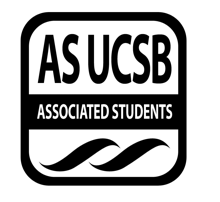 Associated Students DATE: 1/11/221LOCATION:	                      Minutes/Actions recorded by: Natalie CALL TO ORDER: 6:08pmA. MEETING BUSINESSRoll Call Acceptance of Attendance and Excused Absences MOTION/SECOND: Soham/ElianaMotion Language: Motion to accept attendance and excused absencesSoham/ElianaACTION: Consent Acceptance of Proxies B. PUBLIC FORUM/CHECK-INCheck inNext week three day weekend, does monday at 6pm still work for y’all? Diana: follow up with other board members to see if monday works for them Reminder to add your events/plans here Reminder to set your office hours through google calendar REPORTS   Advisor’s Report: Sarah SiedschlagThere’s a special election for AS President! Vote on gold I think? Chair(s) Diana Garcia (Cochair)Email from Rebecca Garcia from Barnard College: working on a website where people who are interested in getting involved in sustainable practices/environmentalism could go to. Wants to highlight community organizations to support projects Drafting email to professor pellow on relationship with EJA and ES department (will share link with everyone for revisions)reworking QTBIPOC EJ space which is tentatively planned for Week 4 Kai Morquecho Rubalcava(Cochair)Meeting with Liz from DPW to talk about urban foraging event Thoughts on working with Quinn Rios from the RCSGD ? Meeting scheduled with them for tomorrow at 2:30pm.  Member Report(s) Dania de Ramon(Student Affairs)Scheduling next E-Waste initiative meetingFigure out talking points for when we meet with Vice ChancellorECOalition will meet in the next few weeksGoing to work with Diana on ideas to engage general members this quarter :Dlet me know if you need support ! - LizzyJwan Haddad(Campaign)looking for speakers for upcyclingmeeting with zwc w/ Sam and Elianameeting w/ bren this weekSamantha Ellman (Treasurer)Determine a theme for the RadiclexEJA zine and create a flyer to begin advertising (let Sam know if you have any theme ideas)Discuss my new role with the co-chairs and Sarah in our bi-weekly meetingGiselle Ramirez(Community Affairs)Natalie Machado (Admin Coordinator)Eco-Grief series with Lizzy and Sophia. Submit any events for the newsletter Wednesday or Thursday at the latestRuth Alcantara (Campaign Chair)no updates - will meet with chairs on wednesday working on the workshops for this quarter Lizzy and Dania down to helpProject proposal plan Soham Ray(EAB Liaison)Working group about the Farmer Protests in India on Wednesday @7 at EAB’s general meeting Phoebe Lawton (HRB Liaison)HRW planning- thinking about having a zoom panel?Wanting to discuss the correlation between health and human rights Eliana Stone (Campaign Chair)looking for input for the environmentalist trivia night (Wednesday 5-6pm). Brainstorming format: breakout room, 2 rounds. If anyone is available tomorrow to meet or help revise the slides. Also looking for a co-facilitator. https://docs.google.com/presentation/d/11zLvXnMKu1XTxOAZzEkLgp83CupnsJoloySJmp-dGdc/edit#slide=id.p Lizzy Mau (Publicity Chair)Finalized topics for the podcast. Trying to decide who to interview and brainstorming topics (ex: indigenous food systems, sustainable ag, food sovereignty, creating a BIPOC space in the university, intersection of prisons and the environment). Open to inputSophia Tumin (Publicity Chair)spoke to Lizzy and Natalie about the eco grief series and planned out the quarter. Asking for resilience/eco-grief inspired art or poetry. If Ruth would like to do a short reading at the end of the quarterstarted a new slack channel for it if anyone would like to supportEsme Quintero Cubillan (Senate liaison)I am working on the bill that would define social responsibility for the Investment Advisory Committee (IAC). If you’d like to contribute recommendations slack me!Presidential electionExternal Affairs Committee update + new positions!Group Project Report (s)ACCEPTANCE of ACTION SUMMARY/MINUTESApproval of our Action Summary/Minutes from: MOTION/SECOND: Sophia/ElianaMotion Language:	Motion to approve action summary/minutes from 1/4/21. ACTION:  13-0-0ACCEPTANCE of AGENDA/CHANGES to AGENDA MOTION/SECOND: Dania/SophiaMotion Language: Motion to accept the agendaACTION: 12-0-0DISCUSSION ITEMS EJA Trivia Night Wednesday at 5pm (10 minutes) Maybe have a 10 minute presentation beforehand to help with answering trivia questions something at the beginning (recommended to have a check in) to preface it providing hints for trivia questions add specific questions around ucsb/santa barbara ( specific questions)Recommended to have time at the end to debriefQTBIPOC EJ Space w/ RCSGD (10 min)Week 4/Week 5Wanting to do rounds and ask questions.Editing this doc: https://docs.google.com/document/d/1zvlztH-UqhVegPPnnHkI9f8tdUjo5dw1_DDOsh9_w04/edit EJ Podcast EJA ideas (10 min)https://docs.google.com/document/d/1TUsakVH04i7MIXvrSf_phkeBOiL2-Hfx5xZfo1UKAGY/edit?usp=sharing ACTION ITEMS  F-1 Old Business:  F-2 New Business:A)REMARKSADJOURNMENTMOTION/SECOND:  Dania/LizzyMotion Language:  Motion to adjourn tonight’s meetingACTION: 10-0-0NameNote: absent (excused/not excused)arrived late (time)departed early (time)proxy (full name)NameNote:absent (excused/not excused)arrived late (time)departed early (time)proxy (full name)Diana Garcia (Cochair)presentSoham Ray(EAB Liaison)present Kai Morquecho Rubalcava(Cochair)absent (excused)Phoebe Lawton (HRB Liaison)present Dania de Ramon(Student Affairs)presentEliana Stone (Campaign Chair)present Jwan Haddad(Campaign)presentSarah Siedschlag (Advisor)presentSamantha Ellman (Treasurer)presentLizzy Mau (Publicity Chair)presentGiselle Ramirez(Community Chair)absent (excused)Sophia Tumin (Publicity Chair)present Natalie Machado (Admin Coordinator)presentEsme Quintero Cubillan (Senate liaison)presentRuth Alcantara (Campaign Chair)present (6:15pm)